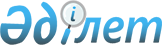 О внесении изменений в постановление Правительства Республики Казахстан от 24 мая 2016 года № 302 "Об утверждении Межрегиональной схемы территориального развития Алматинской агломерации" и признании утратившими силу некоторых решений Правительства Республики КазахстанПостановление Правительства Республики Казахстан от 26 апреля 2024 года № 336.
      Правительство Республики Казахстан ПОСТАНОВЛЯЕТ:
      1. Внести в постановление Правительства Республики Казахстанот 24 мая 2016 года № 302 "Об утверждении Межрегиональной схемы территориального развития Алматинской агломерации" следующие изменения:
      в Межрегиональной схеме территориального развития Алматинской агломерации, утвержденной указанным постановлением:
      части двадцатую и двадцать первую параграфа "СЭЗ "Парк инновационных технологий" главы "Меры комплексного размещения производительных сил" раздела "2. Меры по комплексному развитию системы расселения и размещения производительных сил, транспортной, инженерной, социальной и рекреационной инфраструктур регионального и межрегионального значения" изложить в следующей редакции:
       "Следует также предусмотреть создание (на территории индустриальных зон "Арна", "Боралдай", "Казбек бек" или вне зон) малых индустриальных зон площадью 1-2 га, где будут размещены от 20 до 60 зданий (по 100 или 200 кв. м каждое):
      на базе готовых зданий и сооружений промышленной направленности;
      путем строительства готовых быстровозводимых зданий промышленной направленности с подведением инженерных коммуникаций; 
      путем использования действующих имущественных комплексов, зданий, помещений и сооружений, находящихся в коммунальной собственности или оперативном управлении юридических лиц (государственные учреждения, предприятия), где на условиях аренды будут размещаться малые производственные предприятия.
      Создание малых индустриальных зон будет способствовать развитию отраслей экономики путем предоставления для субъектов малого и среднего предпринимательства возможности получения производственных помещений. Таким образом, в рамках развития Алматинской агломерации будут созданы условия для создания конкурентоспособных предприятий в обрабатывающей промышленности и увеличения количества рабочих мест.".
      2. Признать утратившими силу некоторые решения Правительства Республики Казахстан согласно приложению к настоящему постановлению.
      3. Настоящее постановление вводится в действие по истечении десяти календарных дней после дня его первого официального опубликования. Перечень утративших силу некоторых решений 
Правительства Республики Казахстан
      1. Постановление Правительства Республики Казахстан от 11 декабря 2018 года № 820 "О некоторых вопросах обеспечения долгосрочной тенговой ликвидности для решения задачи доступного кредитования".
      2. Постановление Правительства Республики Казахстан от 29 декабря 2018 года № 941 "О внесении изменений в постановление Правительства Республики Казахстан от 11 декабря 2018 года № 820 "О некоторых вопросах обеспечения долгосрочной тенговой ликвидности для решения задачи доступного кредитования".
      3. Постановление Правительства Республики Казахстан от 4 мая 2019 года № 248 "О внесении изменений и дополнений в постановления Правительства Республики Казахстан от 19 апреля 2016 года № 234 "О некоторых мерах государственной поддержки частного предпринимательства" и от 11 декабря 2018 года № 820 "О некоторых вопросах обеспечения долгосрочной тенговой ликвидности для решения задачи доступного кредитования".
      4. Постановление Правительства Республики Казахстан от 28 июня 2019 года № 459 "О внесении изменений и дополнения в постановления Правительства Республики Казахстан от 19 апреля 2016 года № 234 "О некоторых мерах государственной поддержки частного предпринимательства" и от 11 декабря 2018 года № 820 "О некоторых вопросах обеспечения долгосрочной тенговой ликвидности для решения задачи доступного кредитования".
      5. Постановление Правительства Республики Казахстан от 5 сентября 2019 года № 660 "О внесении изменений в постановления Правительства Республики Казахстан от 19 апреля 2016 года № 234 "О некоторых мерах государственной поддержки частного предпринимательства" и от 11 декабря 2018 года № 820 "О некоторых вопросах обеспечения долгосрочной тенговой ликвидности для решения задачи доступного кредитования".
      6. Постановление Правительства Республики Казахстан от 31 декабря 2019 года № 1061 "О внесении изменений и дополнения в постановления Правительства Республики Казахстан от 19 апреля 2016 года № 234 "О некоторых мерах государственной поддержки частного предпринимательства" и от 11 декабря 2018 года № 820 "О некоторых вопросах обеспечения долгосрочной тенговой ликвидности для решения задачи доступного кредитования".
      7. Постановление Правительства Республики Казахстан от 20 апреля 2020 года № 225 "О внесении изменений и дополнений в некоторые решения Правительства Республики Казахстан".
      8. Постановление Правительства Республики Казахстан от 1 октября 2020 года № 628 "О внесении изменений и дополнений в постановления Правительства Республики Казахстан от 11 декабря 2018 года № 820 "О некоторых вопросах обеспечения долгосрочной тенговой ликвидности для решения задачи доступного кредитования" и от 31 декабря 2019 года № 1060 "О некоторых мерах государственной поддержки частного предпринимательства".
      9. Пункт 14 изменений, которые вносятся в некоторые решения Правительства Республики Казахстан, утвержденных постановлением Правительства Республики Казахстан от 31 декабря 2020 года № 952 "О реорганизации акционерных обществ "Национальный управляющий холдинг "Байтерек" и "Национальный управляющий холдинг "КазАгро".
      10. Постановление Правительства Республики Казахстан от 31 марта 2021 года № 194 "О внесении изменений и дополнений в постановления Правительства Республики Казахстан от 11 декабря 2018 года № 820 "О некоторых вопросах обеспечения долгосрочной тенговой ликвидности для решения задачи доступного кредитования" и от 31 декабря 2019 года № 1060 "О некоторых мерах государственной поддержки частного предпринимательства".
      11. Постановление Правительства Республики Казахстан от 28 июня 2021 года № 441 "О внесении изменений и дополнений в постановления Правительства Республики Казахстан от 11 декабря 2018 года № 820 "О некоторых вопросах обеспечения долгосрочной тенговой ликвидности для решения задачи доступного кредитования" и от 31 декабря 2019 года № 1060 "О некоторых мерах государственной поддержки частного предпринимательства".
      12. Постановление Правительства Республики Казахстан от 31 декабря 2021 года № 979 "О внесении изменений в постановления Правительства Республики Казахстан от 11 декабря 2018 года № 820 "О некоторых вопросах обеспечения долгосрочной тенговой ликвидности для решения задачи доступного кредитования" и от 31 декабря 2019 года № 1060 "О некоторых мерах государственной поддержки частного предпринимательства".
      13. Постановление Правительства Республики Казахстан от 2 февраля 2022 года № 43 "О внесении изменений и дополнения в постановления Правительства Республики Казахстан от 11 декабря 2018 года № 820 "О некоторых вопросах обеспечения долгосрочной тенговой ликвидности для решения задачи доступного кредитования" и от 31 декабря 2019 года № 1060 "О некоторых мерах государственной поддержки частного предпринимательства".
      14. Постановление Правительства Республики Казахстан от 19 июля 2022 года № 505 "О внесении изменений и дополнений в постановления Правительства Республики Казахстан от 11 декабря 2018 года № 820 "О некоторых вопросах обеспечения долгосрочной тенговой ликвидности для решения задачи доступного кредитования" и от 31 декабря 2019 года № 1060 "О некоторых мерах государственной поддержки частного предпринимательства".
      15. Постановление Правительства Республики Казахстан от 31 января 2023 года № 64 "О внесении изменений и дополнений в постановления Правительства Республики Казахстан от 11 декабря 2018 года № 820 "О некоторых вопросах обеспечения долгосрочной тенговой ликвидности для решения задачи доступного кредитования" и от 31 декабря 2019 года № 1060 "О некоторых мерах государственной поддержки частного предпринимательства".
      16. Постановление Правительства Республики Казахстан от 17 февраля 2023 года № 139 "О внесении изменений и дополнений в постановления Правительства Республики Казахстан от 11 декабря 2018 года № 820 "О некоторых вопросах обеспечения долгосрочной тенговой ликвидности для решения задачи доступного кредитования" и от 31 декабря 2019 года № 1060 "О некоторых мерах государственной поддержки частного предпринимательства".
      17. Постановление Правительства Республики Казахстан от 15 марта 2023 года № 215 "О внесении изменений и дополнений в постановления Правительства Республики Казахстан от 11 декабря 2018 года № 820 "О некоторых вопросах обеспечения долгосрочной тенговой ликвидности для решения задачи доступного кредитования" и от 31 декабря 2019 года № 1060 "О некоторых мерах государственной поддержки частного предпринимательства".
      18. Пункт 18 изменений и дополнений, которые вносятся в некоторые решения Правительства Республики Казахстан и распоряжения Премьер-Министра Республики Казахстан, утвержденных постановлением Правительства Республики Казахстан от 17 марта 2023 года № 236 "О внесении изменений и дополнений в некоторые решения Правительства Республики Казахстан и распоряжения Премьер-Министра Республики Казахстан".
      19. Постановление Правительства Республики Казахстан от 28 апреля 2023 года № 342 "О внесении изменений и дополнений в постановления Правительства Республики Казахстан от 11 декабря 2018 года № 820 "О некоторых вопросах обеспечения долгосрочной тенговой ликвидности для решения задачи доступного кредитования" и от 31 декабря 2019 года № 1060 "О некоторых мерах государственной поддержки частного предпринимательства".
      20. Постановление Правительства Республики Казахстан от 18 января 2024 года № 18 "О внесении изменений в постановление Правительства Республики Казахстан от 11 декабря 2018 года № 820 "О некоторых вопросах обеспечения долгосрочной тенговой ликвидности для решения задачи доступного кредитования" и признании утратившими силу некоторых решений Правительства Республики Казахстан".
      ___________________________
					© 2012. РГП на ПХВ «Институт законодательства и правовой информации Республики Казахстан» Министерства юстиции Республики Казахстан
				
      Премьер-МинистрРеспублики Казахстан

 О. Бектенов
Приложение 
к постановлению Правительства
Республики Казахстан
от 26 апреля 2024 года № 336